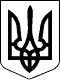 89 СЕСІЯ ЩАСЛИВЦЕВСЬКОЇ СІЛЬСЬКОЇ РАДИ7 СКЛИКАННЯРІШЕННЯ29.03.2019 р.                                             №1562с. ЩасливцевеПро відмову у наданні в оренду земельної ділянкиРозглянувши клопотання СОЛОНЯНСЬКОЇ РАЙОННОЇ РАДИ (ідентифікаційний код юридичної особи – ***), що до передачі в оренду земельної ділянки, та надані документи, враховуючи та той факт 03.04.2016 року,  набрав чинності Закон України "Про внесення змін до Земельного кодексу України щодо проведення земельних торгів" (1012-VIII) яким внесено зміни до ст. 134 Земельного кодексу України, та виключено безконкурсну передачу в оренду земельних ділянок комунальної власності бюджетним установам, керуючись ст.ст. 122, 124, п.2 ст. 134 Земельного кодексу України,  ст. 26 Закону України "Про місцеве самоврядування в Україні", сесія Щасливцевської сільської радиВИРІШИЛА:1. Відмовити СОЛОНЯНСЬКОЇ РАЙОННОЇ РАДИ (ідентифікаційний код юридичної особи – ***) у передачі в оренду земельної ділянки, комунальної власності територіальної громади сіл Щасливцеве, Генічеська Гірка, селище Приозерне (в особі Щасливцевської сільської ради) з кадастровим номером 6522186500:11:002:0591, площею 0,2445 га. з цільовим призначенням - для облаштування та догляду за прибережними захисними смугами (КВЦПЗ – 10.02) розташованої на території Щасливцевської сільської ради Генічеського району Херсонської області, в зв’язку з неможливістю такої передачі без проведення земельних торгів у формі аукціону, з продажу права оренди, у відповідності до  приписів Земельного кодексу України.2. Контроль за виконанням даного рішення покласти на Постійну комісію Щасливцевської сільської ради з питань регулювання земельних відносин та охорони навколишнього середовища.Сільський голова                                                           В.О. Плохушко